附件1***公司《四川省重大技术装备首台套软件首版次推广应用指导目录》征集申请报告重大技术装备首台套/软件首版次名称：申报单位：（公章）年       月目  录一、企业基本情况二、重大技术装备首台套软件首版次情况三、申请列入目录的理由四、企业联系方式一、企业基本情况（一）企业情况简介企业营业执照重大技术装备首台套软件首版次情况（一）基本情况申报列入目录产品基本情况表（二）性能参数1.主要技术指标2.功能特性3.应用领域研制情况承接合同情况及有关进展情况国外及省外同类产品研制情况及主要研制单位情况专利及有关创新性证明材料此处请附专利证书、查新报告等有关证明材料产品照片产品初步市场推广情况（包括初步销售情况）三、申请列入目录的理由（一）是否符合四川省产业发展方向及相关政策支持等情况。（二）是否具有技术先进性及创新性等有关情况。（三）经济性和可靠性是否达到省内领先水平等有关情况。（四）其他理由。四、企业联系方式注（此页不需装进申报材料中）：1.按以上材料，一式2份；2.采用“骑马钉”方式装订成册；3.材料需加盖骑缝章、末页企业名称处盖章；4.参考以下图示装订方式。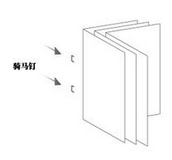 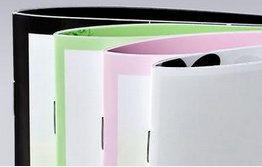 研制单位对应2018年版目录编码（如2018年版本目录无对应产品，可顺序增加）产品名称产品类别（首台套或首版次）计量单位主要技术指标预计年度销售量单价（万元）是否已列入国家有关目录（已列入的须提供国家版本目录编号）专利名称专利号专利类型（发明专利或实用新型专利）受理情况（受理或取得）